Föreningsberättelse 2024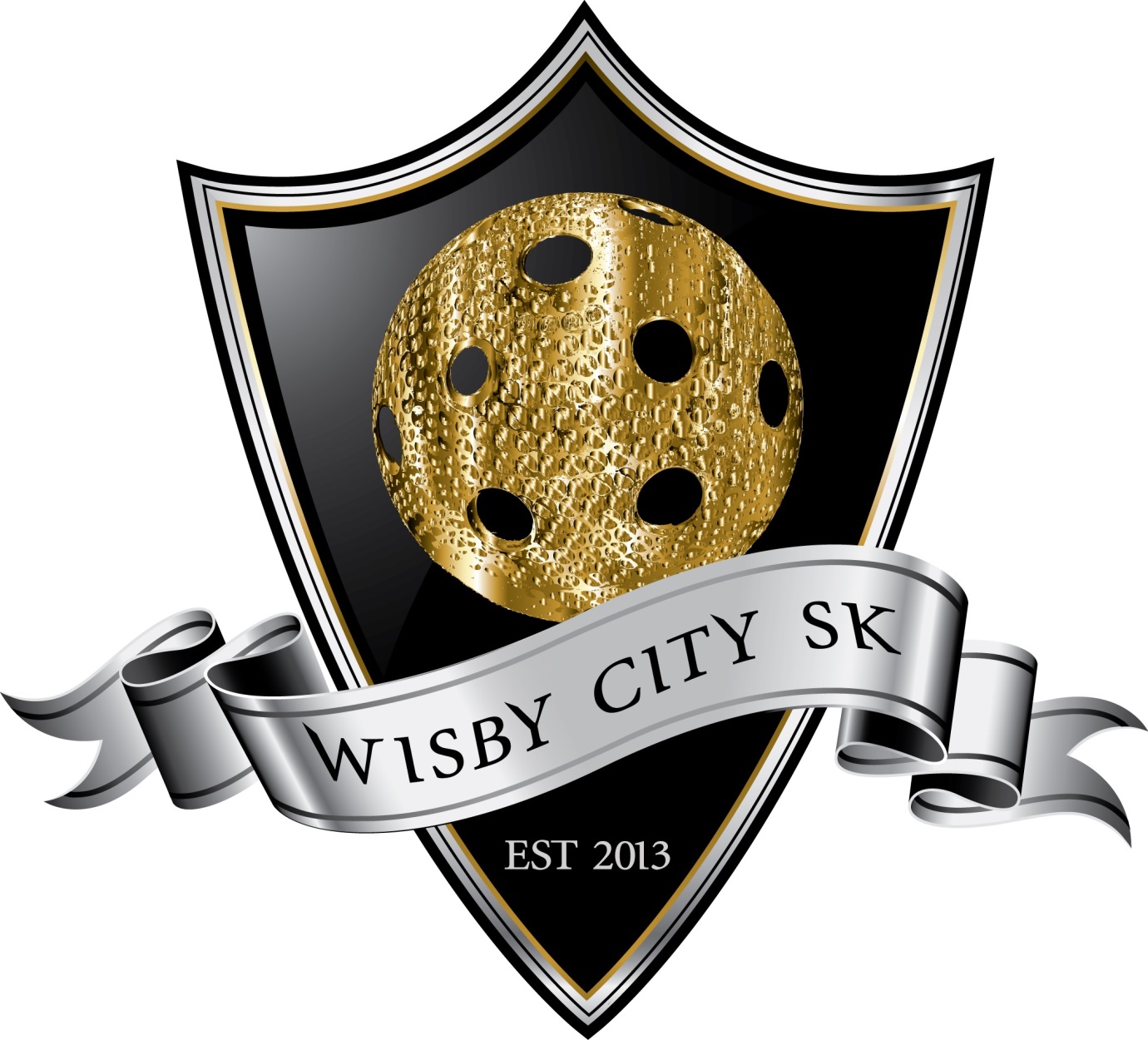 Förening har under året hållit ett antal styrelsemöten. Det har tillkommit några nya i styrelsen. Förening har haft ett herrlag med i seriespel i GFL mix. Där laget har en mix av unga och gamla. Målsättning för laget har varit att ta en plats till slutspelet, det här laget lyckats med. Laget hade som ambition att träna 2 gånger i veckan, någon som fick revideras under säsong. Istället har man tränat 1 gång i veckan. Det har varit ett bra deltagande på träningarna. I P 15/16 har det varit fortsatt lite trögt med antalet spelare. Laget har tränat 1 gång i veckan. Det är med stor glädje spelarna kommer till träning. Gruppen har deltagit ett sammandrag. Något som varit otroligt uppskattat. Det var med en stor spelglädje och många glada miner. Spelarna visade på en fin omtanke mot sin omgivning. Vårdnadshavare har utryckt ett positivt intryck av laget och gillar det småskaliga. David Söderberg styrelseledamot Wisby City   